UL Student Life 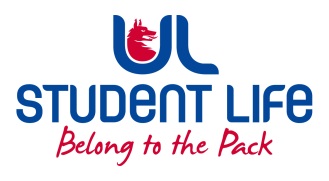  STUDENT EXECUTIVE COMMITTEE REPORTRole / Position:Societies OfficerSocieties OfficerAuthor:KatieKatieDate:3/11/20223/11/2022Audience :UL Student Council ExecUL Student Council ExecAction:ApproveApproveGoalsGoalsGoalsGoalsMain GoalsMain GoalsProgress (what have you achieved since the last Council meeting)Progress (what have you achieved since the last Council meeting)PolicyPolicyContinuing to re-educate Clubs and Societies on the Drink and Drugs policy. Calling out any breaches and pointing Socs in the direction of rulebooks Continuing to re-educate Clubs and Societies on the Drink and Drugs policy. Calling out any breaches and pointing Socs in the direction of rulebooks Strengthen engagement with Societies on the ground and onlineStrengthen engagement with Societies on the ground and onlineFeedback Forum Week 10Feedback Forum Week 10Societies feedback for change – Bringing responses from anonymous survey to an in-person feedback forum. Invited back alumni from working group to discuss and offer insight and possible solutions to issuesSocieties feedback for change – Bringing responses from anonymous survey to an in-person feedback forum. Invited back alumni from working group to discuss and offer insight and possible solutions to issuesEngagementEngagementContinuing to encourage members to use C&S Council to raise their concerns and engage with agenda items (already seeing improvement)Continuing to encourage members to use C&S Council to raise their concerns and engage with agenda items (already seeing improvement)FinancesFinancesEncouraging C&S to think carefully about large budget requests brought to Council for approvalEncouraging C&S to think carefully about large budget requests brought to Council for approvalOther Achievements since last CouncilOther Achievements since last CouncilOther Achievements since last CouncilOther Achievements since last CouncilC&S ExecC&S ExecApproval of new Clubs & Societies voted on in C&S Council week 9Approval of new Clubs & Societies voted on in C&S Council week 9Special Applications - Approval of applications from Clubs and Socs and encouraging others to apply for fundingSpecial Applications - Approval of applications from Clubs and Socs and encouraging others to apply for fundingContinuing the conversation on capping numbers of members, Clubs and Socs. Discussion going on UL Wolves and brought to C&S Council for suggestionsContinuing the conversation on capping numbers of members, Clubs and Socs. Discussion going on UL Wolves and brought to C&S Council for suggestionsAwardsAwardsContinuing to update the application process. Working group meetings to make plans for 2023 awardsContinuing to update the application process. Working group meetings to make plans for 2023 awardsInterviewsInterviewsSat on Musical Theatres Director interview panel with x2 committee membersSat on Musical Theatres Director interview panel with x2 committee membersAttendance at events/meetings and actions taken or agreedAttendance at events/meetings and actions taken or agreedAttendance at events/meetings and actions taken or agreedAttendance at events/meetings and actions taken or agreedAttended C&S Council, C&S Exec, UL Student Exec, Socs Feedback ForumAttended C&S Council, C&S Exec, UL Student Exec, Socs Feedback ForumPlans before the next meetingPlans before the next meetingPlans before the next meetingPlans before the next meetingAction/work areaAction/work areaWhat I hope to achieveWhat I hope to achieveMake a planMake a planTake feedback from Societies and develop a strong engagement plan and strategy for semester 2. Bring any issues to C&S Exec Take feedback from Societies and develop a strong engagement plan and strategy for semester 2. Bring any issues to C&S Exec EducationEducationContinue to educate and inform the Wolves community of rules, roles etc.Continue to educate and inform the Wolves community of rules, roles etc.Student EngagementStudent EngagementStudent EngagementStudent EngagementType of Engagement (Meeting, event etc)Type of Engagement (Meeting, event etc)Purpose and anything to report onPurpose and anything to report onC&S Council outreachC&S Council outreachEncouraging societies to speak up on issues that may not directly impact them but could in the long-termEncouraging societies to speak up on issues that may not directly impact them but could in the long-termEmailEmailSocieties Officer email address for direct contact with membersSocieties Officer email address for direct contact with membersMedia engagement and external relationsMedia engagement and external relationsMedia engagement and external relationsMedia engagement and external relationsEngagement (Press, other organisations etc)Engagement (Press, other organisations etc)Purpose and anything to report onPurpose and anything to report on Instagram InstagramEncouraging Societies to do takeovers on UL Wolves Instagram accountEncouraging Societies to do takeovers on UL Wolves Instagram accountSharing Socs good news weeklySharing Socs good news weekly